GULBENES NOVADA DOMES LĒMUMSGulbenēPar izmaiņām Gulbenes novada pašvaldības Administratīvās komisijas sastāvāGulbenes novada pašvaldībā 2023.gada 1.novembrī saņemts Marikas Andžas 2023.gada 1.novembra iesniegums (Gulbenes novada pašvaldībā reģistrēts ar Nr.GND/5.10/23/2165-A), kurā tiek lūgts viņu atbrīvot no Gulbenes novada pašvaldības Administratīvās komisijas priekšsēdētāja vietnieka amata pienākumu veikšanas ar 2023.gada 30.novembri. Saskaņā ar likuma “Par interešu konflikta novēršanu valsts amatpersonu darbībā” 8.1 panta ceturto prim daļu, ja amatpersona (institūcija), kas ieceļ, ievēlē vai apstiprina personu valsts amatpersonas amatā, ir tā pati, kura saskaņā ar šā likuma 7.panta attiecīgās daļas noteikumiem lemj par atļauju savienot valsts amatpersonas amatu ar citiem amatiem, pamatojoties uz personas sniegto informāciju, jautājumu par atļauju savienot amatus izlemj, arī ieceļot, ievēlot vai apstiprinot personu attiecīgajā amatā, šādā gadījumā nav nepieciešamas citas atļaujas attiecīgo amatu savstarpējai savienošanai; šā panta piektajā daļā minētos jautājumus izvērtē un atspoguļo lēmumā par iecelšanu, ievēlēšanu vai apstiprināšanu amatā; amatu savienošanas atļauju var atcelt saskaņā ar šā panta sesto daļu.Izvērtējot Kristīnes Mahņevas amatu savienošanu, konstatējams, ka viņa var savstarpēji savienot šādus amatus Gulbenes novada pašvaldībā – Gulbenes novada Pašvaldības policijas vecākā inspektora un Gulbenes novada pašvaldības Administratīvās komisijas locekļa amatus, pamatojoties uz likuma “Par interešu konflikta novēršanu valsts amatpersonu darbībā” 4.panta otrās daļas 2.punktu un 7.panta sestās daļas 2.punktu.Pamatojoties uz likuma “Par interešu konflikta novēršanu valsts amatpersonu darbībā” 8.1 panta piektās daļas 1.punktu un 2.punktu, izvērtējot konstatētos faktiskos apstākļus, secināms, ka Kristīnes Mahņevas amatu savienošana nerada interešu konflikta situāciju, nav pretrunā ar valsts amatpersonām saistošām ētikas normām, kā arī nekaitē valsts amatpersonas tiešo pienākumu veikšanai.Ņemot vērā augstāk minēto un pamatojoties uz Pašvaldību likuma 10.panta pirmās daļas 8.punktu, kas nosaka, ka dome ir tiesīga izlemt ikvienu pašvaldības kompetences jautājumu; tikai domes kompetencē ir izveidot un reorganizēt pašvaldības administrāciju, tostarp izveidot, reorganizēt un likvidēt tās sastāvā esošās institūcijas, kā arī izdot pašvaldības institūciju nolikumus, un 24.panta pirmo daļu, kas nosaka, ka administratīvā pārkāpuma procesa veikšanai, kā arī likumā “Par audzinoša rakstura piespiedu līdzekļu piemērošanu bērniem” noteikto uzdevumu izpildei dome izveido pašvaldības administratīvo komisiju vismaz piecu cilvēku sastāvā, Gulbenes novada pašvaldības Administratīvās komisijas nolikuma, kas apstiprināts Gulbenes novada domes 2018.gada 30.augusta sēdē (protokols Nr.19, 44.§), 6.punktu, kas nosaka, ka Komisijas skaitlisko un vārdisko sastāvu nosaka un apstiprina dome, un 8.punktu, kas nosaka, ka Komisijas sastāvā ir komisijas priekšsēdētājs, komisijas priekšsēdētāja vietnieks un trīs locekļi, no kuriem viens no Komisijas locekļiem pilda arī sekretāra pienākumus, likuma “Par interešu konflikta novēršanu valsts amatpersonu darbībā” 4.panta otrās daļas 2.punktu, 7.panta sestās daļas 2.punktu, 8.1 panta ceturto prim daļu, piektās daļas 1.punktu un 2.punktu, atklāti balsojot: ar 11 balsīm "Par" (Ainārs Brezinskis, Aivars Circens, Anatolijs Savickis, Andis Caunītis, Atis Jencītis, Daumants Dreiškens, Guna Pūcīte, Gunārs Ciglis, Lāsma Gabdulļina, Mudīte Motivāne, Normunds Mazūrs), "Pret" – nav, "Atturas" – nav, "Nepiedalās" – nav, Gulbenes novada dome NOLEMJ:ATBRĪVOT Mariku Andžu, no Gulbenes novada pašvaldības Administratīvās komisijas priekšsēdētāja vietnieka amata ar 2023.gada 30.novembri.IEVĒLĒT Gulbenes novada Pašvaldības policijas vecāko inspektori Kristīni Mahņevu, , Gulbenes novada pašvaldības Administratīvās komisijas locekļa amatā ar 2023.gada 1.decembri.ATĻAUT Kristīnei Mahņevai savstarpēji savienot šādus amatus pašvaldībā – Gulbenes novada Pašvaldības policijas vecākā inspektora un Gulbenes novada pašvaldības Administratīvās komisijas locekļa amatus.UZDOT Gulbenes novada pašvaldības administrācijas Juridiskās un  personālvadības nodaļai informēt Valsts ieņēmumu dienestu par valsts amatpersonas statusa izmaiņām Gulbenes novada pašvaldības Administratīvajā komisijā.  Gulbenes novada domes priekšsēdētājs					A.Caunītis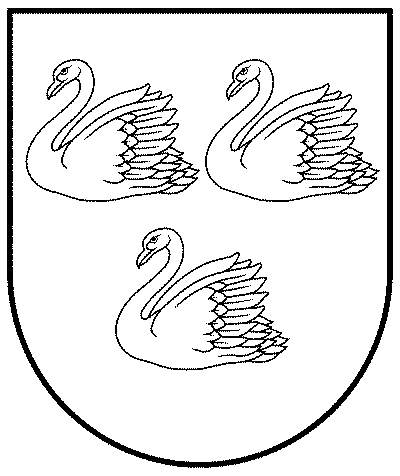 GULBENES NOVADA PAŠVALDĪBAReģ.Nr.90009116327Ābeļu iela 2, Gulbene, Gulbenes nov., LV-4401Tālrunis 64497710, mob.26595362, e-pasts; dome@gulbene.lv, www.gulbene.lv2023.gada 30.novembrī                    Nr. GND/2023/1190                    (protokols Nr.18; 126.p.)